Mapa 1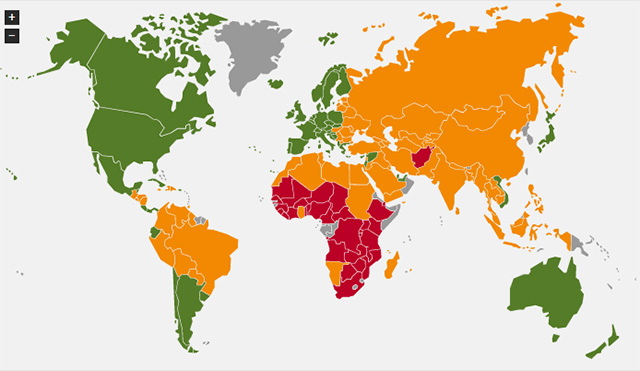 Mapa 2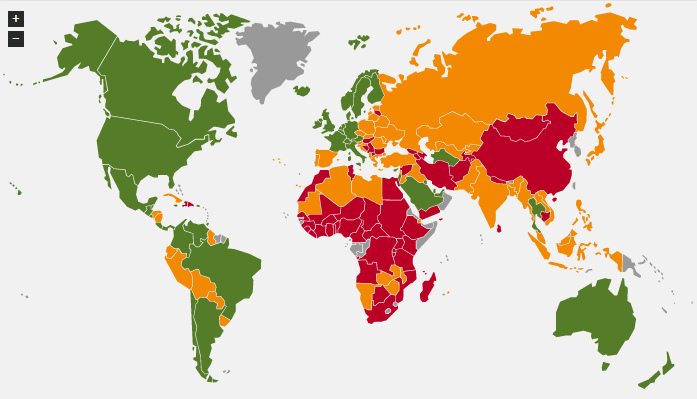 Mapa 3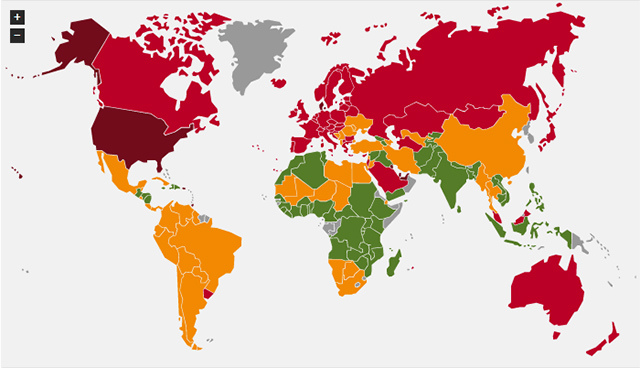 